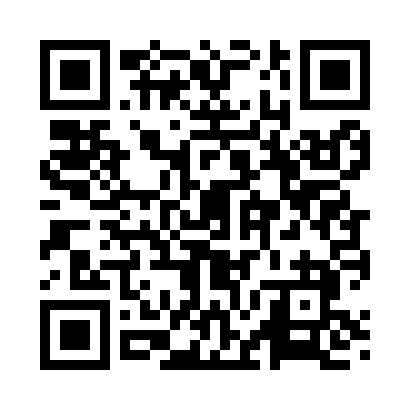 Prayer times for Wehadkee, Alabama, USAMon 1 Jul 2024 - Wed 31 Jul 2024High Latitude Method: Angle Based RulePrayer Calculation Method: Islamic Society of North AmericaAsar Calculation Method: ShafiPrayer times provided by https://www.salahtimes.comDateDayFajrSunriseDhuhrAsrMaghribIsha1Mon4:135:3612:454:297:549:172Tue4:145:3612:454:297:549:173Wed4:145:3712:464:297:549:164Thu4:155:3712:464:297:549:165Fri4:165:3812:464:297:549:166Sat4:165:3812:464:297:549:167Sun4:175:3912:464:307:549:158Mon4:185:3912:464:307:539:159Tue4:185:4012:474:307:539:1410Wed4:195:4012:474:307:539:1411Thu4:205:4112:474:307:529:1412Fri4:205:4112:474:307:529:1313Sat4:215:4212:474:307:529:1214Sun4:225:4312:474:317:519:1215Mon4:235:4312:474:317:519:1116Tue4:245:4412:474:317:509:1117Wed4:245:4512:474:317:509:1018Thu4:255:4512:474:317:509:0919Fri4:265:4612:484:317:499:0820Sat4:275:4612:484:317:489:0821Sun4:285:4712:484:317:489:0722Mon4:295:4812:484:317:479:0623Tue4:305:4812:484:317:479:0524Wed4:315:4912:484:317:469:0425Thu4:315:5012:484:317:459:0326Fri4:325:5012:484:317:459:0327Sat4:335:5112:484:317:449:0228Sun4:345:5212:484:317:439:0129Mon4:355:5212:484:307:429:0030Tue4:365:5312:484:307:428:5931Wed4:375:5412:484:307:418:58